Муниципальное автономное дошкольное образовательное учреждениедетский сад комбинированного вида №26 «Буратино» г. Белебеямуниципального района Белебеевский район Республики БашкортостанКонспекторганизованной образовательной деятельностипо образовательной области «Познавательное развитие»(ФЭМП)в подготовительной группе №11на тему: «Поможем Белке и Стрелке поступить в межгалактическую школу»                                                     Составила воспитатель                                                     подготовительной                                                      логопедической группы: Ермакова В.В.г. Белебей 2021гЦель: обобщить пройденный материал по ФЭМП.      Задачи.Коррекционно–обучающие: закрепить состав числа первого десятка; закрепить навык измерения линейкой;составлять и решать арифметические задачи в одно действие на сложение и вычитание, пользуясь цифрами и арифметическими знаками (+,-,=), выделять в задаче условие, вопрос, решение, ответ; умение называть соседей названных чисел, различать и называть цифры; определять время по часам с точностью до одного часа; закрепить знания о последовательности дней недели, время суток; умение ориентироваться в пространстве, в понимании пространственных отношений; закрепить представления детей о геометрических телах, умения их различать.Коррекционно-развивающие: развивать логическое мышление, сообразительность, внимание; зрительную память; способствовать формированию мыслительных операций, развитию речи, умению аргументировать свои высказывания.Коррекционно-воспитательные: воспитывать   умение понимать учебную задачу и выполнять её самостоятельно;воспитывать интерес к математическим занятиям.Методические приёмы:Игровой (использование сюрпризных моментов).Наглядный (использование иллюстрации).Словесный (напоминание, указание, вопросы, индивидуальные ответы детей).Поощрение, анализ занятия.Средства обучения: ноутбук, телевизор, презентация, листочки с заданиями, цветные карандаши, простой карандаш, линейка, палочки Кьюизенера (на магнитах) для работы у доски и для детей, блоки Дьенеша, нарисованный макет ракеты, игрушка ракета или нарисованная ракета.Интеграция образовательных областей: «Познавательное развитие», «Речевое развитие», «Физическое развитие». Ход ООД:Организационный момент: (Дети стоят в кругу)Встало солнышко давно,Заглянуло к нам в окно,Потому что в этот час,Математика у нас.Основная часть.- Ребята, совсем недавно у нас в саду проходила гагаринская олимпиада! А вы знаете в честь кого она названа? (в честь первого космонавта Юрия Алексеевича Гагарина)- Правильно. Первым из людей совершил полет в космос именно он, первыми из животных полетели в космос собаки Белка и Стрелка. Они готовятся к поступлению в первую межгалактическую школу в первый класс, также, как и вы. Впереди их ждет множество интересных заданий, и они просят нашей помощи. Поможем им пройти все испытания? (да)2. Основная часть- Тогда приступим. Ученики в межгалактической школе должны быть готовы к различным ситуациям и уметь быстро отвечать на вопросы. 1.Игра с ракетой (разминка) Дети стоят в кругу. - Ракету передавай, и на вопросы правильно отвечай Какое сейчас время года?Какой сейчас месяц?Назови части сутокНазови времена годаВике и Кате надо было подарить краски и карандаши. Что надо подарить Кате, если Вика не любит рисовать красками. (карандаши)Мальчики живут в трёхэтажном доме. Не на первом и не на третьем. На каком этаже находится их квартира. (на 2)назови соседей числа 5,7,9Белка задумала число оно меньше 7, но больше 5; Стрелка задумала число оно больше 3, но меньше 5увеличьте число 6 на один, уменьши число 5 на 1 назови дни неделикакой день идет за средойкакой день недели первый по счетупосчитай до 10посчитай от 10 до 1Посчитай от 10 до 20.Посчитай от 3 до 9, от 9 до 6.- А теперь, будьте очень внимательны, я задаю вопрос, если нужно ответить "Да" – то вы хлопаете, а если «Нет» - топаете. Готовы?- Бывает у треугольника 4 стороны?- Бывает у комнаты 4 стены?- У машины 2 руля?- У круга 3 угла?- У человека 2 руки?- У стола 3 ножки?- У руки 10 пальцев?- Бывает у прямоугольника 4 угла?- Бывают зимой март, апрель, май?- Молодцы, вы правильно и быстро справились с заданием. Проходите на свои места.2. Состав числа 10 из двух меньших, состав числа 7.8.9.- Как вы думаете, на чем наши будущие ученики полетят в космос?- Правильно на ракете. Перед вами ракета, какое число написано на носу ракеты? (10) - Белка и Стрелка просят помочь им собрать ракету, составив число 10 из двух меньших чисел. Помогут нам в этом палочки Кьюизенера.- Надо собрать блоки ракеты, так чтоб в сумме они составляли 10. - Предлагайте свои варианты.1+9 или 9+12+8 или 8+23+7 или 7+34+6 или 6+45+5- Молодцы, вы справились с заданием. Давайте еще раз повторим, как получается число 10.- Как еще можно назвать число 10? (1 десяток)- Молодцы.«Уложи в волшебные чемоданы нужные числа»   - Ребята, у вас на столах лежат карточки, возьмите карточку под номером 1. Это числовые чемоданы, которые Белка и Стрелка возьмут с собой. Но они не заполнены до конца. В пустые клеточки впишите цифры так, чтобы сумма чисел в каждом ряду равнялась числу, которое обозначает номер чемодана.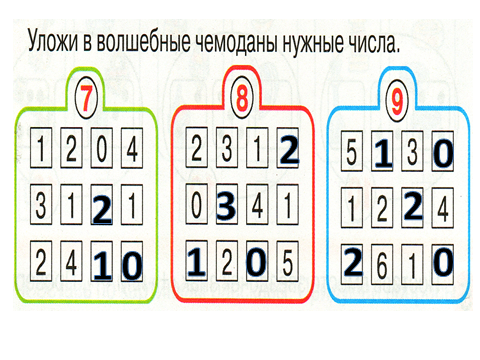 -Какие цифры, вложили в чемоданчик под номером 7? (Почему?)-Какие цифры, вложили в чемоданчик под номером 8? (Почему?)-Какие цифры, вложили в чемоданчик под номером 9? (Почему?)-Молодцы! С заданием справились.3.Физминутка- Вы, наверное, устали, наши гости предлагают вам немного отдохнуть и сделать зарядку для космонавтов.Один, два, три, четыре, пять (Ходьба на месте)В космос мы летим опять (Соединить руки над головой)Отрываюсь от земли (Подпрыгнуть)Долетаю до луны (Руки в стороны, покружиться)На орбите повисим (Покачать руками вперед-назад)И опять домой спешим (Ходьба на месте)4. Решение задач- Вы хорошо справились с примерами, сделали зарядку. Ученики межгалактической школы должны быстро уметь решать задачи. А вы умеете? - Скажите из скольки частей состоит задача? (4)- Назовите их. (условие, вопрос, решение, ответ)- Молодцы. А теперь помогите решить задачу нашим будущим ученикам. Слушайте внимательно.- Белка и Стрелка полетели в первый полет. Сначала они увидели 4 звезды, потом еще 6 звезд. Сколько звезд увидели космонавты?- Расскажите условие задачи. (Белка и Стрелка полетели в первый полет. Сначала они увидели 4 звезды, потом еще 6 звезд.)- Какой вопрос в задаче? (Сколько звезд увидели космонавты?)- Скажите какое будет решение? (4+6=10)- Какой ответ? (космонавты увидели 10 звезд)- Молодцы! Вы правильно выполнили задание.- У меня для вас еще задачка. На яблоне висело 10 яблок, 1 груша упала, сколько яблок осталось? (10).- Молодцы, это была задача - шутка.5. Задание на определение времени.- Ребята, Чтобы Белка и Стрелка не опаздывали в школу на занятия друзья подарили им часы. Но оказалось, что они и времени то, не знают.  Давайте их научим. Возьмите карточку под номером 4.- Соедините линией циферблат часов с соответствующей цифрой в кружочке. (Какое время показывают первые часы, почему вы так думаете?) С какой цифрой соединим вторые часы?- Посмотрим на экран и проверим.-А для чего нужны человеку часы? Для чего нам нужно знать время? 5. Ориентирование и закрепление геометрических фигур.- Ребята, поступление в межгалактическую школу требует серьезной подготовки. Помогите Белке и стрелке выполнить следующее задание. Необходимо на панели управления – это будет листок бумаги, расположить блоки Дьенеша. Я буду показывать схему, по которой вы должны будете найти правильный блок и говорить где его расположить. Слушайте внимательно.- блок желтого цвета маленький, толстый, треугольной формы расположить в верхнем правом углу.- ……. расположить в нижнем левом углу…….. по центру.- ………….. в нижнем правом углу- ………. в верхнем левом углу.- Молодцы. Правильно все сделали. Панель управления ракетой готова.Игра «Четвертый лишний»Посмотрите на экран и назовите лишнюю фигуру в каждом ряду.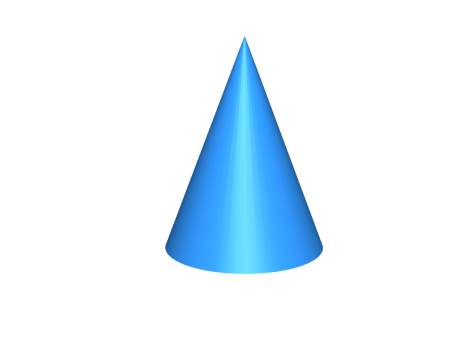 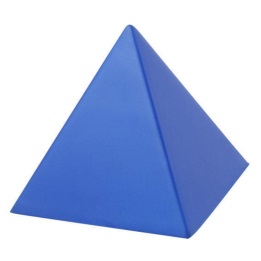 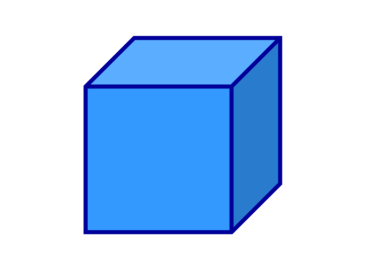 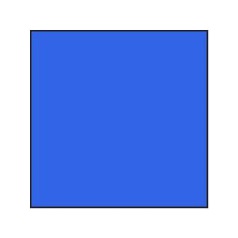 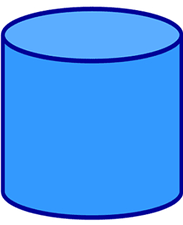  - Молодцы!6. Измерение линейкой- Ребята, в космосе кроме планет есть еще и кометы. Белка и Стрелка получили новое задание, они должны измерить длину хвоста каждой кометы. С помощью какого предмета это можно сделать? (линейки)- Возьмите листочек под №   , измерьте пожалуйста длину хвоста каждой кометы и запишите в квадратике ответ.- Скажите, пожалуйста, хвост какой кометы самый длинный, чему он равен?- Скажите, пожалуйста, хвост какой кометы самый короткий, чему он равен?- Чему равен хвост третьей кометы?- Давайте составим неравенство.7. Графический диктант- Вот и заканчивается курс подготовки к школе, осталось еще одно задание. Вот листочек я возьму и как надо положу.Я от вас, друзья не скрою, карандаш вот так держу.Сяду ровно, не согнусь, за работу я берусь.-  У вас на столах лежат листочки. Нарисуйте по клеточкам такую же ракету, на которой Белка и стрелка полетят в Первую Межгалактическую школу.- Ребята, сейчас мы с вами выполним графический диктант: от точки, которая стоит у вас на листочках, две клеточки влево, две клеточки вниз, две клеточки вправо, две клеточки вниз, две клеточки, влево.-Что у нас получилось - цифра 5 - это самая лучшая оценка в земной школе так и в межгалактической. Я надеюсь вы будете учиться только на 5.8. Итог занятия. Рефлексия.- Ребята, вы молодцы. Белка и Стрелка говорят вам большое спасибо за ваше старание и помощь. Они отправляются в школу.- Вспомните какие задания вы помогали проходить Белке и Стрелке?- Какие задания были для вас тяжелыми, а какие легкими?- Ребята, от себя я бы вам хотела тоже сказать спасибо, вы молодцы, хорошие помощники. Если вам на занятии сегодня понравилось, и вы справились со всеми заданиями – раскрасьте ваши ракеты в яркий солнечный желтый цвет. Если вам понравилось, но было немножко тяжело -  раскрасьте в зеленый цвет. Если вам было очень тяжело и задания были для вас не понятны, то раскрасьте ракету в красный цвет.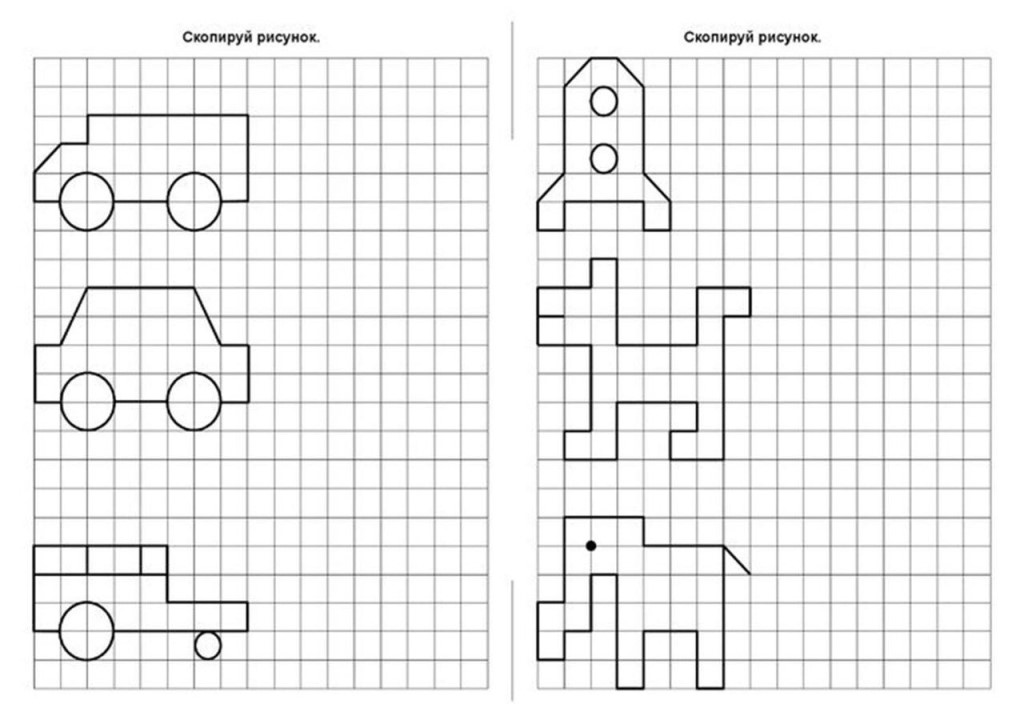 